14 Spicewood Lane	27 New Castle RoadWilton, CT 06897	Ashland, MA 01721(203) 762-7987	508 309 4729Tournament Registration FormWayland Country Club in Wayland, MA on Sunday, September 25, 2016Foursomes, small groups and singles of all ability levels welcome.   Registration and payment due Monday, September 19, 2015Specific tee times will be reserved only after payment is received.  Entry Fees:  GOLFER: $100 per person. Only donations in excess of the $100 player fee is tax deductiblePlease make checks payable to the Kevin M. Eidt Memorial Scholarship Fund.Mail registration and entry fee to:Kevin M. Eidt Memorial Golf Tournamentc/o Tom Henault27 New Castle RoadAshland, MA 01721Please direct any questions to Tom Henault, Tournament Director at (508) 309 4729 or by e-mail at thenault92@gmail.com.  Registration forms are also available online at: www.kevinsfund.org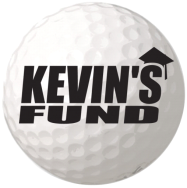 Kevin’s Fund Golf Tournament CommitteeCo-ChairpersonsChristian J. EidtBoston College 1992christian.eidt@outfrontmedia.comJohn R. FaheySt. Joseph’s University 1992johnrf@comcast.netTournament DirectorsThomas E. HenaultBoston College 1992Richard K. BishopBoston College 1992Kevin McCarthyBoston College 1992Web Site DesignPatrick J. ReillyBoston College 1992Official registration and information about the Kevin M. Eidt Memorial Scholarship Fund can be obtained from the Kevin M. Eidt Scholarship Committee, , (203) 846-9718Player 1 / Primary ContactPhone (Day)Phone (Evening)Phone (Evening)AddressCity, ST Zipe-mail AddressPlayer 2Phone (Day)Phone (Evening)Phone (Evening)e-Mail AddressPlayer 3Phone (Day)Phone (Evening)Phone (Evening)e-Mail AddressPlayer 4Phone (Day)Phone (Evening)Phone (Evening)e-Mail Address